LYONESSE LADYOFF-ISLANDS’ LAUNCH MOVEMENTSLYONESSE LADYOFF-ISLANDS’ LAUNCH MOVEMENTSLYONESSE LADYOFF-ISLANDS’ LAUNCH MOVEMENTSLYONESSE LADYOFF-ISLANDS’ LAUNCH MOVEMENTSLYONESSE LADYOFF-ISLANDS’ LAUNCH MOVEMENTSLYONESSE LADYOFF-ISLANDS’ LAUNCH MOVEMENTSLYONESSE LADYOFF-ISLANDS’ LAUNCH MOVEMENTSLYONESSE LADYOFF-ISLANDS’ LAUNCH MOVEMENTSLYONESSE LADYOFF-ISLANDS’ LAUNCH MOVEMENTSLYONESSE LADYOFF-ISLANDS’ LAUNCH MOVEMENTSCargo to be on the Quay for 0745 & 1130Cargo to be on the Quay for 0745 & 1130Cargo to be on the Quay for 0745 & 1130Cargo to be on the Quay for 0745 & 1130WEEK COMM: 28th SEPT 2020WEEK COMM: 28th SEPT 2020WEEK COMM: 28th SEPT 2020WEEK COMM: 28th SEPT 2020WEEK COMM: 28th SEPT 2020DEPART
from St. Mary’sDESTINATIONDESTINATIONARRIVEMONDAY 28TH SEPTEMBERMONDAY 28TH SEPTEMBERMONDAY 28TH SEPTEMBERMONDAY 28TH SEPTEMBERMONDAY 28TH SEPTEMBERMONDAY 28TH SEPTEMBERMONDAY 28TH SEPTEMBERMONDAY 28TH SEPTEMBERMONDAY 28TH SEPTEMBERMONDAY 28TH SEPTEMBERHIGH WATER:1542/5.0m5.0mAMHIGH WATER:1542/5.0m5.0mHIGH WATER:1542/5.0m5.0mLOW WATER:0950/1.7m1.7mPM13001320LOW WATER:0950/1.7m1.7m1410LOW WATER:0950/1.7m1.7m15301600TUESDAY 29TH SEPTEMBERTUESDAY 29TH SEPTEMBERTUESDAY 29TH SEPTEMBERTUESDAY 29TH SEPTEMBERTUESDAY 29TH SEPTEMBERTUESDAY 29TH SEPTEMBERTUESDAY 29TH SEPTEMBERTUESDAY 29TH SEPTEMBERTUESDAY 29TH SEPTEMBERTUESDAY 29TH SEPTEMBERHIGH WATER:1625/5.3m5.3mAM08300850HIGH WATER:1625/5.3m5.3m0930HIGH WATER:1625/5.3m5.3mLOW WATER:1034/1.4m1.4mPM13001320LOW WATER:1034/1.4m1.4m1410LOW WATER:1034/1.4m1.4m15301600WEDNESDAY 30TH SEPTEMBERWEDNESDAY 30TH SEPTEMBERWEDNESDAY 30TH SEPTEMBERWEDNESDAY 30TH SEPTEMBERWEDNESDAY 30TH SEPTEMBERWEDNESDAY 30TH SEPTEMBERWEDNESDAY 30TH SEPTEMBERWEDNESDAY 30TH SEPTEMBERWEDNESDAY 30TH SEPTEMBERWEDNESDAY 30TH SEPTEMBERHIGH WATER:1720/5.5m5.5mAMHIGH WATER:1720/5.5m5.5mHIGH WATER:1720/5.5m5.5mLOW WATER:1111/1.2m1.2mPM13001320LOW WATER:1111/1.2m1.2m1410LOW WATER:1111/1.2m1.2m15301600THURSDAY 1ST OCTOBERTHURSDAY 1ST OCTOBERTHURSDAY 1ST OCTOBERTHURSDAY 1ST OCTOBERTHURSDAY 1ST OCTOBERTHURSDAY 1ST OCTOBERTHURSDAY 1ST OCTOBERTHURSDAY 1ST OCTOBERTHURSDAY 1ST OCTOBERTHURSDAY 1ST OCTOBERHIGH WATER:1735/5.6m5.6mAM08300850HIGH WATER:1735/5.6m5.6m0930HIGH WATER:1735/5.6m5.6mLOW WATER:1143/1.1m1.1mPM13301350LOW WATER:1143/1.1m1.1m1440LOW WATER:1143/1.1m1.1m16001630FRIDAY 2ND OCTOBERFRIDAY 2ND OCTOBERFRIDAY 2ND OCTOBERFRIDAY 2ND OCTOBERFRIDAY 2ND OCTOBERFRIDAY 2ND OCTOBERFRIDAY 2ND OCTOBERFRIDAY 2ND OCTOBERFRIDAY 2ND OCTOBERFRIDAY 2ND OCTOBERHIGH WATER:1806/5.6m5.6mAMHIGH WATER:1806/5.6m5.6mHIGH WATER:1806/5.6m5.6mLOW WATER:1213/1.0m1.0mPM13501410LOW WATER:1213/1.0m1.0m1500LOW WATER:1213/1.0m1.0m16201650SATURDAY 3RD OCTOBERSATURDAY 3RD OCTOBERSATURDAY 3RD OCTOBERSATURDAY 3RD OCTOBERSATURDAY 3RD OCTOBERSATURDAY 3RD OCTOBERSATURDAY 3RD OCTOBERSATURDAY 3RD OCTOBERSATURDAY 3RD OCTOBERSATURDAY 3RD OCTOBERHIGH WATER:0621/5.5m5.5mAM08150845HIGH WATER:0621/5.5m5.5m0945HIGH WATER:0621/5.5m5.5m11001120LOW WATER:1242/1.0m1.0mPMLOW WATER:1242/1.0m1.0mLOW WATER:1242/1.0m1.0mThe list is drawn up by the Captain of the launch and times are ex. St. Mary’s. Times of departure are approximate due to tide, wind and weather.  Passengers wishing to travel on ‘Lyonnesse Lady’, please advise the launch skipper through the quay.For further information ring quay: (01720) 424230.Office hours: The quay office is open 8am – 5pm Mondays to Fridays, and Saturday 8am – 12pm.The main office is open 9am – 5pm Monday to Friday, Saturdays 9am – 12pm.The list is drawn up by the Captain of the launch and times are ex. St. Mary’s. Times of departure are approximate due to tide, wind and weather.  Passengers wishing to travel on ‘Lyonnesse Lady’, please advise the launch skipper through the quay.For further information ring quay: (01720) 424230.Office hours: The quay office is open 8am – 5pm Mondays to Fridays, and Saturday 8am – 12pm.The main office is open 9am – 5pm Monday to Friday, Saturdays 9am – 12pm.The list is drawn up by the Captain of the launch and times are ex. St. Mary’s. Times of departure are approximate due to tide, wind and weather.  Passengers wishing to travel on ‘Lyonnesse Lady’, please advise the launch skipper through the quay.For further information ring quay: (01720) 424230.Office hours: The quay office is open 8am – 5pm Mondays to Fridays, and Saturday 8am – 12pm.The main office is open 9am – 5pm Monday to Friday, Saturdays 9am – 12pm.The list is drawn up by the Captain of the launch and times are ex. St. Mary’s. Times of departure are approximate due to tide, wind and weather.  Passengers wishing to travel on ‘Lyonnesse Lady’, please advise the launch skipper through the quay.For further information ring quay: (01720) 424230.Office hours: The quay office is open 8am – 5pm Mondays to Fridays, and Saturday 8am – 12pm.The main office is open 9am – 5pm Monday to Friday, Saturdays 9am – 12pm.The list is drawn up by the Captain of the launch and times are ex. St. Mary’s. Times of departure are approximate due to tide, wind and weather.  Passengers wishing to travel on ‘Lyonnesse Lady’, please advise the launch skipper through the quay.For further information ring quay: (01720) 424230.Office hours: The quay office is open 8am – 5pm Mondays to Fridays, and Saturday 8am – 12pm.The main office is open 9am – 5pm Monday to Friday, Saturdays 9am – 12pm.The list is drawn up by the Captain of the launch and times are ex. St. Mary’s. Times of departure are approximate due to tide, wind and weather.  Passengers wishing to travel on ‘Lyonnesse Lady’, please advise the launch skipper through the quay.For further information ring quay: (01720) 424230.Office hours: The quay office is open 8am – 5pm Mondays to Fridays, and Saturday 8am – 12pm.The main office is open 9am – 5pm Monday to Friday, Saturdays 9am – 12pm.The list is drawn up by the Captain of the launch and times are ex. St. Mary’s. Times of departure are approximate due to tide, wind and weather.  Passengers wishing to travel on ‘Lyonnesse Lady’, please advise the launch skipper through the quay.For further information ring quay: (01720) 424230.Office hours: The quay office is open 8am – 5pm Mondays to Fridays, and Saturday 8am – 12pm.The main office is open 9am – 5pm Monday to Friday, Saturdays 9am – 12pm.The list is drawn up by the Captain of the launch and times are ex. St. Mary’s. Times of departure are approximate due to tide, wind and weather.  Passengers wishing to travel on ‘Lyonnesse Lady’, please advise the launch skipper through the quay.For further information ring quay: (01720) 424230.Office hours: The quay office is open 8am – 5pm Mondays to Fridays, and Saturday 8am – 12pm.The main office is open 9am – 5pm Monday to Friday, Saturdays 9am – 12pm.The list is drawn up by the Captain of the launch and times are ex. St. Mary’s. Times of departure are approximate due to tide, wind and weather.  Passengers wishing to travel on ‘Lyonnesse Lady’, please advise the launch skipper through the quay.For further information ring quay: (01720) 424230.Office hours: The quay office is open 8am – 5pm Mondays to Fridays, and Saturday 8am – 12pm.The main office is open 9am – 5pm Monday to Friday, Saturdays 9am – 12pm.The list is drawn up by the Captain of the launch and times are ex. St. Mary’s. Times of departure are approximate due to tide, wind and weather.  Passengers wishing to travel on ‘Lyonnesse Lady’, please advise the launch skipper through the quay.For further information ring quay: (01720) 424230.Office hours: The quay office is open 8am – 5pm Mondays to Fridays, and Saturday 8am – 12pm.The main office is open 9am – 5pm Monday to Friday, Saturdays 9am – 12pm.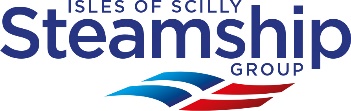 